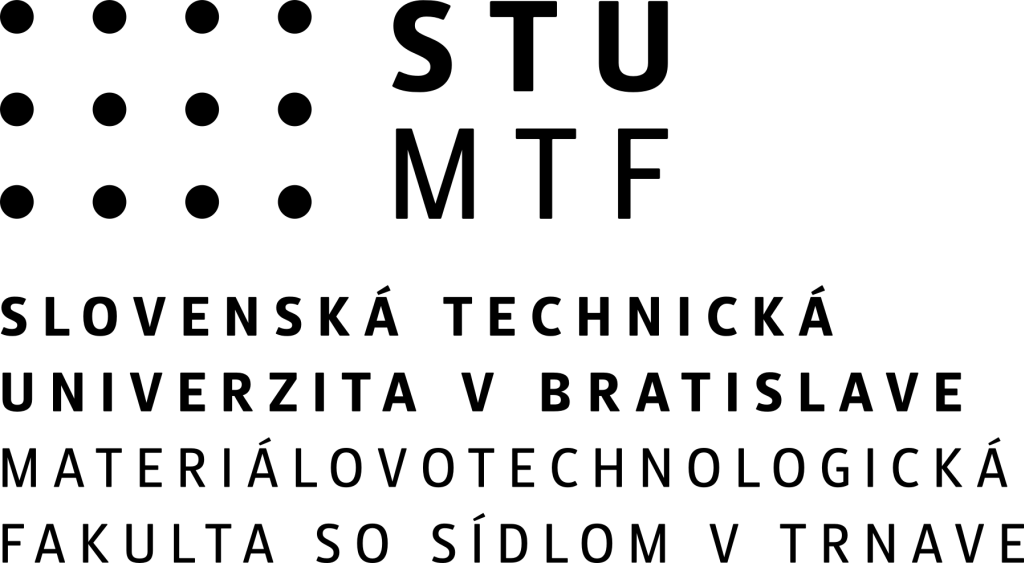 Ústav .............................................................................................NÁVRHOVÝ LISTNA ZARADENIE  PUBLIKÁCIE  DO EDIČNÉHO PLÁNU FAKULTYNA ROK      2017        20181.  Názov publikácie: .....................................................................................................	(u skrípt totožný s názvom predmetu)     Názov publikácie v angličtine: ................................................................................2. Druh publikácie:    monografia -         oblasť výskumu (uveďte číslo 11, 14, 16 alebo 17)                           	 vydaná v domácom Vydavateľstve STU Bratislava   		 vydaná v renomovanom zahraničnom vydavateľstve VŠ učebnica -	 vydaná v domácom Vydavateľstve STU Bratislava		 vydaná v renomovanom zahraničnom vydavateľstve   skriptum             iné 3. Vydanie:  prvé   druhé nezmenené    druhé prepracované na ............%4. Autori:5. Recenzenti:6. Rozsah publikácie:Rozsah publikácie (stanovený Štatútom edičnej činnosti MTF STU) sa rovná: rozsah výučby (počet hodín prednášok v týždni) krát počet výučbových týždňov  (v semestri, t. z. 13) krát 0,33 autorského hárku (ďalej len AH ), pričom jeden AH textu je 20 normostrán (jedna normostrana je definovaná ako 1800 znakov aj s medzerami alebo 2300 cm2 obrázkov a vzorcov)	 prepočet na A4        Rozsah publikácie sa určuje na základe najväčšieho rozsahu výučby za semester.     * pozn.: Licenčná zmluva sa podpisuje okamžite po schválení publikácie8. Určenie publikácie      P – povinný, PV – povinne voliteľný, V - výberový							                 ..................................................						           	                  prodekan pre pedag. činnosť9. Náklad: učebnica/monografia  ......................................ks10. Spôsob financovania skrípt :  rozpočet    sponzoring    PČ ústavu    granty, VÚ                                                         ............ %     .............. %     ............. %      ................ %11. Anotácia a obsah publikácie: (viď. 3. strana návrhu)12. Jazyk publikácie:  slovenský    anglický    slovensko-anglický      .........................................                                                            ..................................................   podpis vedúceho autora                                                                    podpis riaditeľa ústavuVedúci autor ( meno, titul )Pracoviskoe-mail, tel. číslo%-ný podielAutori:Meno, priezvisko, tituly:Adresa trvalého bydliska:Pracovisko:e-mail; adresa Meno, priezvisko, tituly:Adresa trvalého bydliska:Pracovisko:e-mail; adresaMeno, priezvisko, tituly:Adresa trvalého bydliska:Pracovisko:e-mail; adresaPočet strán textuPočet tabuliekPočet tabuliekPočet obrázkovPočet obrázkovinéinéRozsah spoluNávrh formátuNávrh formátuA4  A4  B5 B5 A5 A5 7.Termíny odovzdania rukopisu čistopisu):Požadovaný termín vydania publikácie:Názov predmetuTyp pred.Obsah pred.FormaštúdiaŠtudijný programRoč.Počet hod. výučby v týždniPriem. počet študentov za akadem.rok P PV V nový inovov. nezmen. Bc. Ing. PhD. inéAnotácia: (max. 500 znakov)Obsah: (max. do 2. úrovne)